PROPOZÍCIE VÝTVARNEJ SÚŤAŽE PRI PRÍLEŽITOSTI ROKU SVÄTÉHO FRANTIŠKA XAVERSKÉHO V BANSKOBYSTRICKEJ DIECÉZE2022Diecézny katechetický úrad banskobystrickej diecézy vyhlasuje celodiecéznu výtvarnú súťaž pod názvom„Vidieť chudobných okolo seba“.Súťaž je zameraná na výtvarné spracovanie témy: „Chudoba“.Cieľom je nápaditosť a originálnosť vnímania úcty a pozornosti voči chudobným ľuďom.CIEĽ SÚŤAŽE:Rozvíjať povedomie úcty a pozornosti voči chudobným a bezbranným ľuďomTERMÍN REALIZÁCIE:september  – november 2022MIESTO A TERMÍN ODOVZDANIA PRÁC:Výsledkové listiny za školu a práce umiestnené na prvých troch miestach (na každom mieste môže byť umiestnená iba jedna práca) z každej kategórie s označením„VIDIEŤ CHUDOBNÝCH OKOLO SEBA“ odoslať na adresu:DIECÉZNY KATECHETICKÝ ÚRAD BANSKOBYSTRICKEJ DIECÉZY, NÁMESTIE SNP 19, 975 90 BANSKÁ BYSTRICA DO 30.11.2022.TECHNIKY VÝTVARNÝCH PRÁC:Plošné výtvarné formy: kresba, maľba, grafika, práca s materiálom a kombinácie uvedených výtvarných techník. Možnosť využitia tradičných a netradičných výtvarných techník, či postupov v rámci spomenutých plošných výtvarných foriem. Nízky reliéf vytvorený prácou s materiálom je akceptovaný v podobe techniky koláže, lepenia, vrstvenia papiera.AUTOR PRÁCE: Jednotlivec (nie kolektív).FORMÁT PRÁC: Originálny formát výkresov A4.VIZITKA: Každé výtvarné dielo musí obsahovať vizitku autora - formulár na označenie práce zapojenej do súťaže (príloha č. 1), v ktorom budú kompletne vypísane všetky požadované údaje paličkovým písmom.Školské kolo je potrebné realizovať do 07. 11. 2022 (odporúčaný termín).PODMIENKY SÚŤAŽE – kategórie žiakov:1. kategória: MŠ2. kategória: ZŠ roč. 1. – 2.3. kategória: ZŠ roč. 3. – 4.4. kategória: ZŠ roč. 5. – 6., osemročné gymnáziá roč. prima 5. kategória: ZŠ roč. 7. – 9., osemročné gymnáziá roč. sekunda, tercia, kvarta 6. kategória: gymnáziá, SŠ, osemročné gymnáziá roč. kvinta, sexta, septima, oktáva 7. kategória: stredné odborné školy umelecké8. kategória: 	A – špeciálne školy pre žiakov s mentálnym postihom B – špeciálne školy pre slabozrakých a nevidiacich žiakovC – špeciálne školy pre nepočujúcich žiakovZÁSADY OCHRANY OSOBNÝCH ÚDAJOVDotknuté osoby svojou účasťou na výtvarnej súťaži berú na vedomie zásady ochrany osobných údajov. „Zabezpečenie ochrany osobných údajov Katolíckou cirkvou v Slovenskej republike“ zverejnené na webstránke gdpr.kbs.sk. Spracovanie uvedených osobných údajov pri výtvarných prácach vykonajú všetky subjekty zapojené v organizácii predmetnej súťaže výlučne pre účely jej realizácie.Svojou účasťou na súťaží berú dotknuté osoby na vedomie, že ich osobné údaje v rozsahu meno, priezvisko, ročník, škola, fotografie a videá zo súťaže môžu byť zverejnené na webových stránkach a iných propagačných materiáloch organizátorov súťaže. Poskytnuté osobné údaje môžu byť ďalej spracované na archivačné a štatistické účely. Osobné údaje spracúva prevádzkovateľ na základe zmluvnej požiadavky realizácie uvedenej súťaže.Dotknuté osoby berú na vedomie, že majú právo požadovať od prevádzkovateľa prístup k poskytnutým osobným údajom, právo na opravu osobných údajov, právo na vymazanie osobných údajov, právo na obmedzenie spracúvania osobných údajov, právo namietať spracúvanie osobných údajov, právo na prenosnosť osobných údajov, právo podať návrh na začatie konania podľa Zákona 18/2018 Z. z. U prevádzkovateľa nedochádza k profilovaniu dotknutých osôb. Kontaktná osoba pre poskytovanie informácií dotknutým osobám je vždy uvedená na webovom sídle prevádzkovateľa. Spracúvanie poskytnutých osobných údajov môže prevádzkovateľ vykonávať aj prostredníctvom ďalšieho sprostredkovateľa. Osobné údaje nebudú poskytnuté iným, ako tu uvedeným príjemcom bez súhlasu dotknutých osôb. Zodpovedná osoba za spracovanie osobných údajov je Konferencia biskupov Slovenska, kapitulská 11, Bratislava. Príloha č. 1Príloha č. 2 – myšlienky pre inšpiráciu:„Chudoba často pripraví človeka o všetky duševné a morálne sily. Prázdne vrece len ťažko môže stáť.“ (Benjamin Franklin - americký autor, politický teoretik, politik, vedúci pošty, vedec, vynálezca, občiansky aktivista, štátnik a diplomat 1706 – 1790)„Kto dobre znáša chudobu, je boháč.“ (Seneca - rímsky stoický filozof, štátnik a dramatik - 4 - 65 pred n. l.)„Bohatstvá tohto sveta sú ako poklady, ktoré vlastníme vo sne: robia nás bohatými do chvíle prebudenia, ale zmenia sa na strašnú chudobu, len čo sa stratí sen.“	 (Aurelius Augustinus - ranokresťanský teológ a filozof 354 – 430)„Všemohúci Bože, priveď nás naspäť k jednoduchosti a chudobe, to sú jediné hodnoty života, ktoré nás môžu urobiť naozaj šťastnými.“ (Jean Jacques Rousseau - ženevský filozof 1712 – 1778)„Ste povolaní, aby ste napriek svojej chudobe obohatili svet.“ (Ján Pavol II.  - 264. pápež katolíckej cirkvi 1920 – 2005)„Iba ťažko vyniknú ľudia, keď ich prednostiam bráni chudoba v dome.“(Decimus Iunius Iuvenalis - staroveký rímsky básnik 50)„Kalkatu nájdeš na celom svete. Potrebuješ na to len oči, aby si videl. Všade sú ľudia, ktorí nie sú milovaní, ktorých nikto nechce, ktorým nikto nepomôže, ktorí sú odstrčení alebo zabudnutí. To je najväčšia chudoba. Až v nebi sa dozvieme, čo sme dlžní chudobným za to, že nám pomohli lepšie milovať Boha.“ 	       (Matka Tereza - rímsko-katolícka mníška 1910 – 1997)„Keď chceme chudobným rozumieť, musíme vedieť, čo je chudoba. Inak by sme rozprávali úplne iným jazykom.“(Matka Tereza)„Bohatstvo a chudobu nemajú ľudia v dome, ale v duši.“ (Xenofón - staroveký grécky historik a filozof - 430 – 354)„Svoju chudobu a slabosť musíme aj milovať;. Buďme vždy veľmi ďaleko od toho, čo sa blyští, milujme svoju maličkosť: V neúteche buďme spokojní, veď Ježiš si nás vyhľadá a pretvorí v plameňoch svojej lásky.“  (Zdenka Schelingová slovenská mučeníčka 1916 – 1955)„Chudoba je veľká žiara zvnútra.“  (Rainer Maria Rilke - rakúsky básnik a spisovateľ 1875 – 1926)„Učme sa krotiť záľubu v prepychu a túžbu po sláve, pestovať v sebe striedmosť, mierniť hnev, pozerať sa na vlastnú chudobu pokojným zrakom a žiadať bohatstvo skôr od seba, ako od šťasteny.“ (Seneca -rímsky stoický filozof, štátnik a dramatik - 4 – 65)

Zdroj: https://citaty-slavnych.sk/temy/chudoba/Príloha č. 3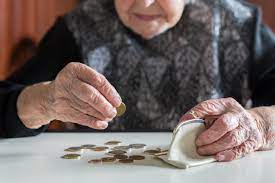 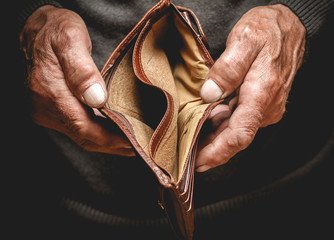 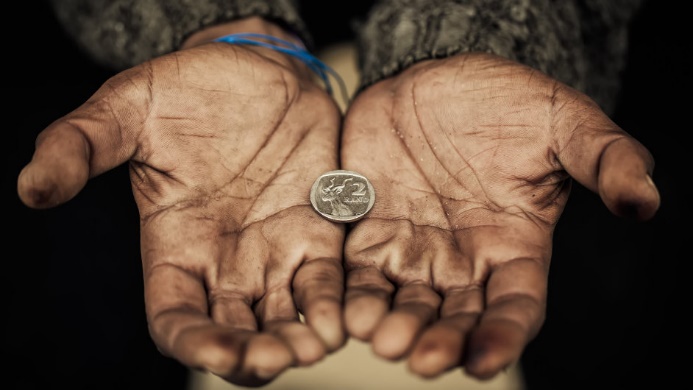 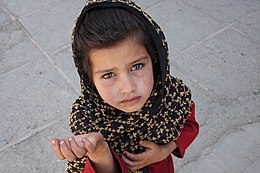 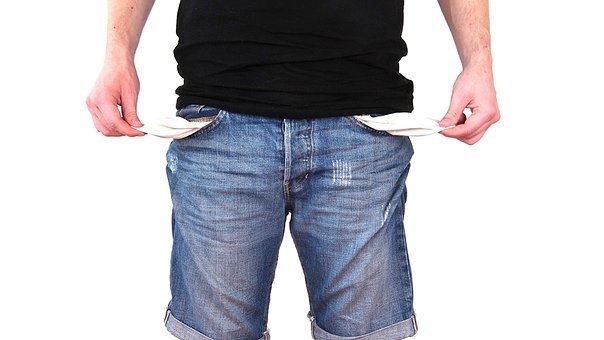 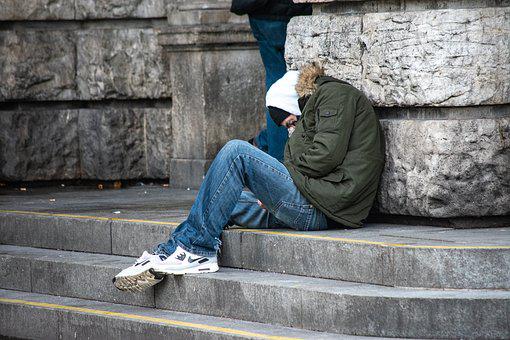 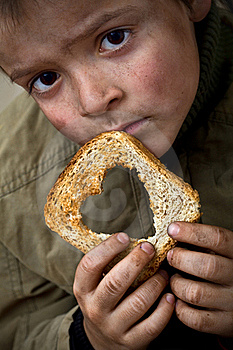 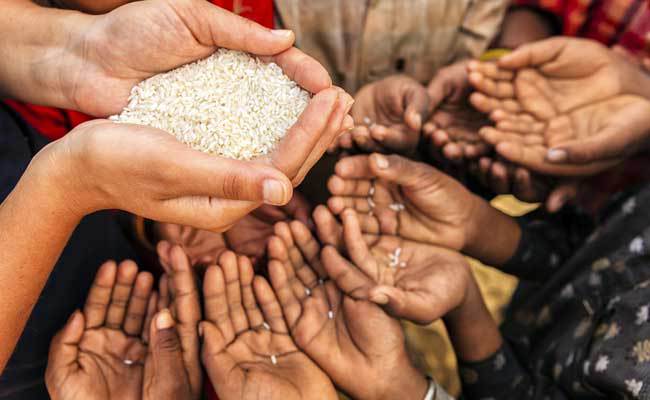 Meno, priezvisko autora, triedaNázov, adresa školy PSČE-mail školyNázov práceKategória DekanátMeno, priezvisko autora, triedaNázov, adresa školy PSČE-mail školyNázov práceKategória DekanátMeno, priezvisko autora, triedaNázov, adresa školy PSČE-mail školyNázov práceKategóriaDekanátMeno, priezvisko autora, triedaNázov, adresa školy PSČE-mail školyNázov práceKategóriaDekanátMeno, priezvisko autora, triedaNázov, adresa školy PSČE-mail školyNázov práceKategóriaDekanátMeno, priezvisko autora, triedaNázov, adresa školy PSČE-mail školyNázov práceKategóriaDekanát